SPRING 2024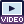 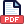 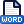 